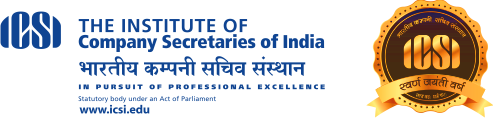 Dear Sir/Madam,Sub: 	Postponement of National Conference on ‘Investor Education, Awareness and Protection, Progress and Way Forward’ on 19th March, 2019 at New DelhiThis is to inform you that National Conference on ‘Investor Education, Awareness and Protection, Progress and Way Forward’ scheduled on 19th March, 2019 at Vigyan Bhawan, New Delhi stands postponed.Fresh dates will be communicated in due course.Inconvenience caused is regretted.   Regards,Team ICSI